Wahlvordruck V1a Bz Farbe blau; zur Unterscheidung von Vordruck V1 sollen graue oder schwarze Randstreifen aufgedruckt werden)1.	WahlvorstandZur Bezirkswahl waren vom Briefwahlvorstand erschienen:Anstelle der nicht erschienenen oder ausgefallenen Mitglieder des Wahlvorstands ernannte der Wahlvorsteher die folgenden Stimmberechtigten zu Mitgliedern des Wahlvorstands und wies sie auf ihre Verpflichtung zur 
unparteiischen Wahrnehmung ihres Amts und zur Verschwiegenheit über die ihnen bei ihrer amtlichen Tätigkeit bekanntgewordenen Angelegenheiten hin:Als Hilfskräfte waren zugezogen:*	Bemerkung: Bei den Begriffen „Wahlvorsteher“, „Beisitzer“, „Schriftführer“ und „Stellvertreter“ handelt es sich um Funktionsbezeichnungen für die Mitglieder von Wahlorganen, unabhängig von ihrem Geschlecht.**	Das Wasserzeichen „BRIEF Bz“ kann entfallen.2.	Zulassung der WahlbriefeHinsichtlich der Ausführungen zur Zulassung der Wahlbriefe siehe 2.1 bis 2.4 der Wahlniederschrift Landtagswahl V1a.2.5	Zulassung, Beanstandung und Zurückweisung von Wahlbriefen
2.5.1	Öffnung2.5.2	Beanstandung von Wahlbriefen2.5.3	Zurückweisung von Wahlbriefen2.5.4	Zulassung von Wahlbriefen3.	Ermittlung und Feststellung des Briefwahlergebnisses3.1	Öffnung der Wahlurne(n)3.2	Zahl der Wähler4.	Wahlergebnisnoch 4.2 Wahlergebnis: (F) Gültige Zweitstimmen für die einzelnen BewerberWahlkreisvorschlag Nr. 1 
(Kurzbezeichnung:                               )Die Nummer des Stimmkreisbewerbers ist zu streichen. Unter dieser Nummer darf kein Eintrag erfolgen.Wahlkreisvorschlag Nr. 2
(Kurzbezeichnung:                               )Die Nummer des Stimmkreisbewerbers ist zu streichen. Unter dieser Nummer darf kein Eintrag erfolgen.Wahlkreisvorschlag Nr. 3
(Kurzbezeichnung:                               )Die Nummer des Stimmkreisbewerbers ist zu streichen. Unter dieser Nummer darf kein Eintrag erfolgen.5.	Abschluss der WahlergebnisfeststellungVom Beauftragten der Gemeinde wurde die Wahlniederschrift mit allen darin verzeichneten Anlagen am__________ um __________ Uhr auf Vollständigkeit überprüft und übernommen.Achtung:	Es ist sicherzustellen, dass die Wahlniederschrift mit den Anlagen sowie die Pakete mit den weiteren
Unterlagen Unbefugten nicht zugänglich sind.Briefwahlvorstand (Nummer und ggfs. Name)Briefwahlvorstand für die Gemeinden(nur ausfüllen, wenn für mehrere Gemeinden eingemeinsamer Briefwahlvorstand gebildet wurde)GemeindeBriefwahlvorstand für die Gemeinden(nur ausfüllen, wenn für mehrere Gemeinden eingemeinsamer Briefwahlvorstand gebildet wurde)LandkreisBriefwahlvorstand für die Gemeinden(nur ausfüllen, wenn für mehrere Gemeinden eingemeinsamer Briefwahlvorstand gebildet wurde)StimmkreisBriefwahlvorstand für die Gemeinden(nur ausfüllen, wenn für mehrere Gemeinden eingemeinsamer Briefwahlvorstand gebildet wurde)WahlkreisBriefwahlvorstand für die Gemeinden(nur ausfüllen, wenn für mehrere Gemeinden eingemeinsamer Briefwahlvorstand gebildet wurde)Zutreffendes bitte mit dokumentenechtem Stift ankreuzen  oder in Druckschrift ausfüllen.Wahlniederschrift  /  Briefwahlfür die Bezirkswahlam 8. Oktober 2023Diese Wahlniederschrift ist bei Nr. 5.5 von allen Mitgliedern des Wahlvorstands zu unterschreiben. Mit ihrer Unterschrift bestätigen die Mitglieder die Einhaltung der Vorgaben dieser Niederschrift.FamiliennameFamiliennameVornameFunktion*1.als Wahlvorsteher2.als stellv. Wahlvorsteher und Beisitzer3.als Schriftführer und Beisitzer4.als stellv. Schriftführer und Beisitzer5.als Beisitzer6.als Beisitzer7.als Beisitzer8.als Beisitzer9.als BeisitzerFamiliennameFamiliennameVornameFunktionUhrzeit1.2.3.FamiliennameFamiliennameVornameAufgabe1.2.3.Ein vom Wahlvorsteher bestimmter Beisitzer öffnete die Wahlbriefe nacheinander, entnahm ihnen den Wahlschein und die Stimmzettelumschläge und übergab sie dem Wahlvorsteher. Der Wahlvorstand hat gegen	keinen Wahlbrief Bedenken erhoben. Nachdem weder der Wahlschein noch die Stimmzettelumschläge zu beanstanden waren und die Stimmabgabe auf dem Wahlschein angekreuzt (Kästchen L für die Landtagswahl und B für die Bezirkswahl) worden ist, wurden die Stimmzettelumschläge getrennt nach Landtagswahl und Bezirkswahl ungeöffnet in die jeweilige Wahlurne gelegt. Die Wahlscheine wurden gesammelt (weiter bei Abschnitt 3).	insgesamt ______ Wahlbriefe Bedenken erhoben.Von den beanstandeten Wahlbriefen wurden durch Beschluss des Wahlvorstands zurückgewiesen____	Wahlbriefe, weil dem Wahlbriefumschlag kein oder kein gültiger Wahlschein beigelegen hat,____	Wahlbriefe, weil dem Wahlbriefumschlag kein oder kein gültiger Wahlschein beigelegen hat,____	Wahlbriefe, weil der Wähler oder die Hilfsperson die vorgeschriebene Versicherung an Eides statt zur Briefwahl auf dem Wahlschein nicht unterschrieben hat,____	Wahlbriefe, weil der Wähler oder die Hilfsperson die vorgeschriebene Versicherung an Eides statt zur Briefwahl auf dem Wahlschein nicht unterschrieben hat,____	Wahlbriefe, weil dem Wahlbriefumschlag kein blauer Stimmzettelumschlag beigefügt war,____	Wahlbriefe, weil dem Wahlbriefumschlag kein blauer Stimmzettelumschlag beigefügt war,____	Wahlbriefe, weil weder der Wahlbriefumschlag noch der blaue Stimmzettelumschlag verschlossen war,____	Wahlbriefe, weil weder der Wahlbriefumschlag noch der blaue Stimmzettelumschlag verschlossen war,____	Wahlbriefe, weil der Wahlbriefumschlag mehrere blaue Stimmzettelumschläge, aber nicht die gleiche Anzahl gültiger und mit der vorgeschriebenen Versicherung an Eides statt versehener Wahlscheine enthalten hat,____	Wahlbriefe, weil der Wahlbriefumschlag mehrere blaue Stimmzettelumschläge, aber nicht die gleiche Anzahl gültiger und mit der vorgeschriebenen Versicherung an Eides statt versehener Wahlscheine enthalten hat,____	Wahlbriefe, weil kein amtlicher blauer Stimmzettelumschlag benutzt worden war,____	Wahlbriefe, weil kein amtlicher blauer Stimmzettelumschlag benutzt worden war,____	Wahlbriefe, weil ein blauer Stimmzettelumschlag benutzt worden war, der offensichtlich in einer das Wahlgeheimnis gefährdenden Weise von den übrigen abwich oder einen deutlich fühlbaren Gegenstand enthalten hat,____	Wahlbriefe, weil ein blauer Stimmzettelumschlag benutzt worden war, der offensichtlich in einer das Wahlgeheimnis gefährdenden Weise von den übrigen abwich oder einen deutlich fühlbaren Gegenstand enthalten hat,____	Wahlbriefe insgesamt.08Die zurückgewiesenen Wahlbriefe wurden samt Inhalt ausgesondert, mit einem Vermerk über den Zurückweisungsgrund versehen,wieder verschlossen,von einem Beisitzer in Verwahrung genommen und später dieser Wahlniederschrift beigefügt.Hinweis:Die Zahl der zurückgewiesenen Wahlbriefe ist nicht unter Abschnitt 4 Kennbuchst. „B“ (Wähler) oder „C“ (ungültige Stimmen) einzutragen.Nach besonderer Beschlussfassung wurden beanstandete Wahlbriefe zugelassen.	Nein.	Ja. Es wurden insgesamt   _____  Wahlbriefe zugelassen und entsprechend 2.5.2 behandelt. War Anlass der Beschlussfassung der Wahlschein, so wurde dieser der Wahlniederschrift beigefügt.Nachdem alle nicht beanstandeten blauen Stimmzettelumschläge ungeöffnet in die Wahlurne gelegt und die ggf. von der Gemeinde gemäß 2.4 überbrachten Wahlbriefe verarbeitet worden waren, wurde die Wahlurneum ______ Uhr ______ Minuten geöffnet.Die blauen Stimmzettelumschläge wurden entnommen. Der Wahlvorsteher überzeugte sich, dass die Wahlurne leer war.3.2.1Die blauen Stimmzettelumschläge wurden ungeöffnet gezählt.Die Zählung ergab__________	Stimmzettelumschläge (= Wähler  B  );Übertrag dieser Zahl in Abschnitt 4.1 unter B Wähler__________	Stimmzettelumschläge (= Wähler  B  );Übertrag dieser Zahl in Abschnitt 4.1 unter B Wähler__________	Stimmzettelumschläge (= Wähler  B  );Übertrag dieser Zahl in Abschnitt 4.1 unter B Wähler__________	Stimmzettelumschläge (= Wähler  B  );Übertrag dieser Zahl in Abschnitt 4.1 unter B Wähler__________	Stimmzettelumschläge (= Wähler  B  );Übertrag dieser Zahl in Abschnitt 4.1 unter B Wähler__________	Stimmzettelumschläge (= Wähler  B  );Übertrag dieser Zahl in Abschnitt 4.1 unter B Wähler__________	Stimmzettelumschläge (= Wähler  B  );Übertrag dieser Zahl in Abschnitt 4.1 unter B Wähler3.2.2Die Stimmabgabevermerke auf den Wahlscheinen (Kästchen B) wurden gezählt. Bitte nicht ausfüllenBitte nicht ausfüllenBitte nicht ausfüllenBitte ausfüllenGemeindeGemeindeGemeindeStimmabgabevermerke Anzahl14 - 1614 - 1614 - 1617 - 20Die Zählung ergab für dieGemeindeDie Zählung ergab für dieGemeindeDie Zählung ergab für dieGemeindeDie Zählung ergab für dieGemeindeStimmabgabevermerke insgesamt:3.2.3Die Zahl der blauen Stimmzettelumschläge (3.2.1) stimmt mit der Zahl der Stimmabgabevermerke (3.2.2)	überein.	nicht überein. Die Verschiedenheit, die sich auch bei wiederholter Zählung herausstellte, erklärt sich aus folgenden Gründen:3.3Öffnung der blauen Stimmzettelumschläge, Sortierung der kleinen blauen Stimmzettel (C. Erststimme) und der großen blauen Stimmzettel (D. Zweitstimme)Mehrere Beisitzer öffneten unter Aufsicht des Wahlvorstehers die Stimmzettelumschläge, entnahmen die blauen Stimmzettel und bildeten folgende Stimmzettelstapel, die sie unter Aufsicht behielten:a)	kleine Stimmzettel, geordnet nach Wahlkreisvorschlägen, auf denen die Stimme zweifelsfrei gültig abgegeben wurde,    …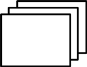 b)	ungekennzeichnete kleine Stimmzettel,c)	kleine Stimmzettel, die Anlass zu Bedenken gaben und über die später vom Wahlvorstand Beschluss zu fassen war,d)	große Stimmzettel, geordnet nach Wahlkreisvorschlägen, auf denen die Stimme zweifelsfrei gültig abgegeben wurde,    …   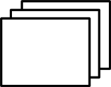 e)	ungekennzeichnete große Stimmzettel,f)	große Stimmzettel, die Anlass zu Bedenken gaben und über die später vom Wahlvorstand Beschluss zu fassen war.g)	Stimmzettelumschläge, die keinen, nur einen oder mehrere gleichartige Stimmzettel enthielten.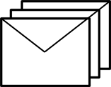 3.4Behandlung der ungekennzeichneten kleinen und großen blauen Stimmzettel (siehe 3.3 Buchst. b und e)Der Wahlvorsteher prüfte jeweils die Stapel mit den ungekennzeichneten kleinen und großen Stimmzetteln, die ihm hierzu von dem Beisitzer, der sie in Verwahrung hatte, übergeben wurden. Der Wahlvorsteher sagte jeweils an, dass die Stimme ungültig ist, und legte sie, getrennt nach kleinen und großen Stimmzetteln, auf einen gesonderten Stapel.Anzahl der ungekennzeichneten blauen Stimmzettel:kleine: ____________große: ____________3.5Behandlung der blauen Stimmzettelumschläge, die keinen blauen, nur einen blauen oder mehrere gleichartige blaue Stimmzettel enthielten (siehe 3.3 Buchst. g)Der Wahlvorsteher prüfte den Stapel mit den Stimmzettelumschlägen nach 3.3 Buchst. g, die ihm hierzu von dem Beisitzer, der sie in Verwahrung hatte, übergeben wurden.Stellte sich heraus, dass ein Stimmzettelumschlag keinen blauen Stimmzettel enthielt, wurde auf dem Stimmzettelumschlag „leer“ vermerkt. Enthielt der Stimmzettelumschlag nur einen blauen Stimmzettel, so wurde auf dem Stimmzettelumschlag nach Entnahme des Stimmzettels vermerkt: „kleiner blauer Stimmzettel fehlt“ oder „großer blauer Stimmzettel fehlt“. Die so gekennzeichneten Umschläge wurden fortlaufend nummeriert und von einem Beisitzer verwahrt. Sie wurden bei der Ermittlung der ungültigen Stimmen berücksichtigt (siehe 3.7.3). Die entnommenen Stimmzettel wurden zu den Stapeln nach 3.3 Buchst. a bis f gelegt.Anzahl der blauen Stimmzettelumschläge mit dem Vermerk:„leer“: __________„kleiner blauer Stimmzettel fehlt“: __________„großer blauer Stimmzettel fehlt“: __________Befanden sich im blauen Stimmzettelumschlag auch weiße Stimmzettel, so wurde gemäß der WA 2 verfahren.Stellte sich heraus, dass ein Stimmzettelumschlag mehrere gleichartige blaue Stimmzettel enthielt, wurden die Stimmzettel fest (geheftet oder mit Klebeband) miteinander verbunden und zu den Stapeln mit den Stimmzetteln, die Anlass zu Bedenken gaben (vgl. 3.3 Buchst. c oder f), gelegt.3.6Behandlung der blauen Stimmzettel, die zu Bedenken Anlass gaben (siehe 3.3 Buchst. c und f)Der Wahlvorsteher zeigte den Beisitzern jeden einzelnen Stimmzettel; der Wahlvorstand fasste darüber Beschluss. Den Grund für die Ungültigkeit bzw. Gültigkeit und den Beschluss, für welche Wahlkreisliste oder welchen Bewerber eine Stimme für gültig erklärt wurde, vermerkte der Wahlvorsteher auf der Rückseite des Stimmzettels mit Unterschrift unter gleichzeitiger Angabe des Abstimmungsverhältnisses.Anzahl der beschlussmäßig behandelten blauenStimmzettel:kleine: _____________große: _____________Die Stimmzettel wurden daraufhin gesondert zu den Stimmzettelstapeln mit den gültigen Stimmen (siehe 3.3 Buchst. a bzw. d) oder zu den Stapeln mit den ungültigen Stimmen (siehe 3.4) gelegt, sodass sie später der Wahlniederschrift beigefügt werden konnten.3.7Zählen der Stimmen auf den blauen Stimmzetteln3.7.1Arbeitsgruppe A (kleine Stimmzettel)Zwei Beisitzer zählten unter Aufsicht des Wahlvorstehers unabhängig voneinander je die Zahl der gültigen Stimmen auf den kleinen Stimmzetteln (C. Erststimme) nach Wahlkreisvorschlägen und die Zahl der ungültigen Stimmen auf den kleinen Stimmzetteln. Stimmte das zahlenmäßige Ergebnis dieser beiden Zählungen überein, erfolgte der Eintrag in Abschnitt 4.2, stimmte es nicht überein, wurde der Zählvorgang wiederholt.Die Ergebnisse wurden in Abschnitt 4.2 unter D 1, D 2 usw., C, Spalte Erststimmen, eingetragen.Zwei Beisitzer zählten unter Aufsicht des Wahlvorstehers unabhängig voneinander je die Zahl der gültigen Stimmen auf den kleinen Stimmzetteln (C. Erststimme) nach Wahlkreisvorschlägen und die Zahl der ungültigen Stimmen auf den kleinen Stimmzetteln. Stimmte das zahlenmäßige Ergebnis dieser beiden Zählungen überein, erfolgte der Eintrag in Abschnitt 4.2, stimmte es nicht überein, wurde der Zählvorgang wiederholt.3.7.2Arbeitsgruppe B (große Stimmzettel)Gleichzeitig wurden in gleicher Weise von zwei weiteren  Beisitzern unter Aufsicht des Stellvertreters des Wahlvorstehers je die Zahl der gültigen Stimmen auf den großen Stimmzetteln (D. Zweitstimme), getrennt nach Wahlkreisvorschlägen, und die Zahl der ungültigen Stimmen auf den großen Stimmzetteln gezählt.Die Ergebnisse wurden in Abschnitt 4.2 unter D 1, D 2 usw., C, Spalte Zweitstimmen, eingetragen.Gleichzeitig wurden in gleicher Weise von zwei weiteren  Beisitzern unter Aufsicht des Stellvertreters des Wahlvorstehers je die Zahl der gültigen Stimmen auf den großen Stimmzetteln (D. Zweitstimme), getrennt nach Wahlkreisvorschlägen, und die Zahl der ungültigen Stimmen auf den großen Stimmzetteln gezählt.3.7.3Beim Zählen der ungültigen Stimmen wurden leere blaue Stimmzettelumschläge als eine ungültige Erststimme und als eine ungültige Zweitstimme gewertet. Enthielt der Stimmzettelumschlag nur einen blauen Stimmzettel, so wurde dies als eine ungültige Stimme – hinsichtlich des fehlenden Stimmzettels – gewertet.3.8Erste SchnellmeldungDas Wahlergebnis aus Abschnitt 4 wurde auf den Vordruck für die Erste Schnellmeldung (V3 Bz/BV) übertragen und später mit der Wahlniederschrift dem Beauftragten der Gemeinde übergeben (vgl. unten 5.8 Buchst. b; keine telefonische Meldung)Ausfüllen des Vordrucks V3 Bz/BV3.9Auszählen der großen blauen Stimmzettel nach BewerbernFür die Auszählung nach Bewerbern wurden	zwei Arbeitsgruppen (mit jeweils mindestens drei Mitgliedern) gebildet. Die Beisitzer, die die nach Wahlkreisvorschlägen sortierten Stimmzettel in Verwahrung hatten, übergaben die einzelnen Stapel in der Reihenfolge der Wahlkreisvorschläge auf dem Stimmzettel nacheinander zu einem Teil dem Wahlvorsteher, zum anderen Teil seinem Stellvertreter.	drei Arbeitsgruppen (mit jeweils mindestens drei Mitgliedern) gebildet. Die Beisitzer, die die nach Wahlkreisvorschlägen sortierten Stimmzettel in Verwahrung hatten, übergaben die einzelnen Stapel in der Reihenfolge der Wahlkreisvorschläge auf dem Stimmzettel nacheinander zu je einem Teil dem Wahlvorsteher, seinem Stellvertreter und dem Schriftführer.Hierauf sagten diese für jeden einzelnen Stimmzettel getrennt an, für welchen Bewerber aus den Wahlkreislisten oder für welche Wahlkreisliste ohne Kennzeichnung eines besonderen Bewerbers oder durch Kennzeichnung mehrerer Bewerber die Stimme abgegeben wurde.Jeweils ein Beisitzer oder eine Hilfskraft vermerkte die angesagte Stimmabgabe sofort in der Zählliste für den betreffenden Wahlkreisvorschlag und wiederholte den Aufruf. Jeweils ein weiterer Beisitzer überwachte die ordnungsgemäße Führung der Zählliste.Übertrag der Zahlen aus den Zähllisten in Abschnitt 4.2 FJeweils ein Beisitzer oder eine Hilfskraft vermerkte die angesagte Stimmabgabe sofort in der Zählliste für den betreffenden Wahlkreisvorschlag und wiederholte den Aufruf. Jeweils ein weiterer Beisitzer überwachte die ordnungsgemäße Führung der Zählliste.Die für jeden Wahlkreisvorschlag in Abschnitt 4.2 F in der Zeile „Zweitstimmen insgesamt“ jeweils vermerkte Zahl stimmt mit der entsprechenden Zahl im Abschnitt 4.2 D, Spalte „Zweitstimmen“ überein. Stimmten die Zahlen nicht überein, so wurde der Auszählungsvorgang wiederholt.Vergleich der Zweitstimmenzahlen von Abschnitt 4.2 F mit Abschnitt 4.2 D 1, D 2, usw.Die für jeden Wahlkreisvorschlag in Abschnitt 4.2 F in der Zeile „Zweitstimmen insgesamt“ jeweils vermerkte Zahl stimmt mit der entsprechenden Zahl im Abschnitt 4.2 D, Spalte „Zweitstimmen“ überein. Stimmten die Zahlen nicht überein, so wurde der Auszählungsvorgang wiederholt.3.10Feststellung und Bekanntgabe des WahlergebnissesDas in Abschnitt 4 enthaltene Ergebnis wurde vom Wahlvorstand als das Ergebnis des Briefwahlvorstands festgestellt und vom Wahlvorsteher im Wahlraum mündlich bekannt gegeben. Für die Zahlen nach „noch 4.2 Wahlergebnis: (F) (Gültige Zweitstimmen für die einzelnen Bewerber)“ kann (insbesondere wenn außer dem Wahlvorstand keine anderen Personen im Auszählungsraum anwesend sind) auf die Niederschrift verwiesen werden.Wahlniederschrift und Vordruck für die Erste Schnellmeldung sind aufeinander abgestimmt. Die einzelnen Zahlen des Wahlergebnisses sind in die Erste Schnellmeldung (siehe 3.8) bei demselben Kennbuchstaben einzutragen, mit dem sie in der Wahlniederschrift bezeichnet sind.Wahlniederschrift und Vordruck für die Erste Schnellmeldung sind aufeinander abgestimmt. Die einzelnen Zahlen des Wahlergebnisses sind in die Erste Schnellmeldung (siehe 3.8) bei demselben Kennbuchstaben einzutragen, mit dem sie in der Wahlniederschrift bezeichnet sind.Wahlniederschrift und Vordruck für die Erste Schnellmeldung sind aufeinander abgestimmt. Die einzelnen Zahlen des Wahlergebnisses sind in die Erste Schnellmeldung (siehe 3.8) bei demselben Kennbuchstaben einzutragen, mit dem sie in der Wahlniederschrift bezeichnet sind.Wahlniederschrift und Vordruck für die Erste Schnellmeldung sind aufeinander abgestimmt. Die einzelnen Zahlen des Wahlergebnisses sind in die Erste Schnellmeldung (siehe 3.8) bei demselben Kennbuchstaben einzutragen, mit dem sie in der Wahlniederschrift bezeichnet sind.KennbuchstabeBezeichnungAnzahl4.1WÄHLER (siehe 3.2)BWähler074.2STIMMEN (siehe 3.7 und 3.9)WahlkreisvorschlagWahlkreisvorschlagErststimmenErststimmenErststimmenErststimmenErststimmenZweitstimmenZweitstimmenZweitstimmenZweitstimmenZweitstimmenNr.Kurzbezeichnung der Partei oder WählergruppeErststimmenErststimmenErststimmenErststimmenErststimmenZweitstimmenZweitstimmenZweitstimmenZweitstimmenZweitstimmenD 111151D  221252D  331353D  441454D  551555D  661656D  771757D  881858D  991959D 10102060D 11112161D 12122262D 13132363D 14142464D 15152565D 16162666D 17172767D 18182868D 19192969D 20203070D 21213171D 22223272D 23233373D 24243474D 25253575D 26263676D 27273777D 28283878D 29usw.293979DGültige Stimmen zusammen (D 1 + D 2 usw.)Gültige Stimmen zusammen (D 1 + D 2 usw.)4080CUngültige StimmenUngültige Stimmen4181EAbgegebene Stimmen zusammen (D + C)Abgegebene Stimmen zusammen (D + C)4282Ordnungs-nummerZweit-stimmenOrdnungs-nummerZweit-stimmenOrdnungs-nummerZweit-stimmenOrdnungs-nummerZweit-stimmen11223344  100 *106112118101107113119102108114120Summe aus103109115121Sp. 1:		104110116122Sp. 2:		105111117123Sp. 3:		zus.zus.zus.zus.Sp. 4:		*	ohne Kennzeichnung eines besonderen Bewerbers oder mit Kennzeichnung mehrerer Bewerber innerhalb der Wahlkreisliste*	ohne Kennzeichnung eines besonderen Bewerbers oder mit Kennzeichnung mehrerer Bewerber innerhalb der Wahlkreisliste*	ohne Kennzeichnung eines besonderen Bewerbers oder mit Kennzeichnung mehrerer Bewerber innerhalb der WahlkreislisteZweitstimmen insgesamt (Spalten 1+2+3+4):Zweitstimmen insgesamt (Spalten 1+2+3+4):Zweitstimmen insgesamt (Spalten 1+2+3+4):Zweitstimmen insgesamt (Spalten 1+2+3+4):		***	ohne Kennzeichnung eines besonderen Bewerbers oder mit Kennzeichnung mehrerer Bewerber innerhalb der Wahlkreisliste*	ohne Kennzeichnung eines besonderen Bewerbers oder mit Kennzeichnung mehrerer Bewerber innerhalb der Wahlkreisliste*	ohne Kennzeichnung eines besonderen Bewerbers oder mit Kennzeichnung mehrerer Bewerber innerhalb der Wahlkreisliste**	Vgl. Abschnitt 4.2 D 1, Spalte Zweitstimmen  200 * 206212218201207213219202208214220Summe aus203209215221Sp. 1:		204210216222Sp. 2:		205211217223Sp. 3:		zus.zus.zus.zus.Sp. 4:		*	ohne Kennzeichnung eines besonderen Bewerbers oder mit Kennzeichnung mehrerer Bewerber innerhalb der Wahlkreisliste*	ohne Kennzeichnung eines besonderen Bewerbers oder mit Kennzeichnung mehrerer Bewerber innerhalb der Wahlkreisliste*	ohne Kennzeichnung eines besonderen Bewerbers oder mit Kennzeichnung mehrerer Bewerber innerhalb der WahlkreislisteZweitstimmen insgesamt (Spalten 1+2+3+4):Zweitstimmen insgesamt (Spalten 1+2+3+4):Zweitstimmen insgesamt (Spalten 1+2+3+4):Zweitstimmen insgesamt (Spalten 1+2+3+4):		***	ohne Kennzeichnung eines besonderen Bewerbers oder mit Kennzeichnung mehrerer Bewerber innerhalb der Wahlkreisliste*	ohne Kennzeichnung eines besonderen Bewerbers oder mit Kennzeichnung mehrerer Bewerber innerhalb der Wahlkreisliste*	ohne Kennzeichnung eines besonderen Bewerbers oder mit Kennzeichnung mehrerer Bewerber innerhalb der Wahlkreisliste**Vgl. Abschnitt 4.2 D 2, Spalte Zweitstimmen  300 * 306312318301307313319302308314320Summe aus303309315321Sp. 1:		304310316322Sp. 2:		305311317323Sp. 3:		zus.zus.zus.zus.Sp. 4:		*	ohne Kennzeichnung eines besonderen Bewerbers oder mit Kennzeichnung mehrerer Bewerber innerhalb der Wahlkreisliste*	ohne Kennzeichnung eines besonderen Bewerbers oder mit Kennzeichnung mehrerer Bewerber innerhalb der Wahlkreisliste*	ohne Kennzeichnung eines besonderen Bewerbers oder mit Kennzeichnung mehrerer Bewerber innerhalb der WahlkreislisteZweitstimmen insgesamt (Spalten 1+2+3+4):Zweitstimmen insgesamt (Spalten 1+2+3+4):Zweitstimmen insgesamt (Spalten 1+2+3+4):Zweitstimmen insgesamt (Spalten 1+2+3+4):		***	ohne Kennzeichnung eines besonderen Bewerbers oder mit Kennzeichnung mehrerer Bewerber innerhalb der Wahlkreisliste*	ohne Kennzeichnung eines besonderen Bewerbers oder mit Kennzeichnung mehrerer Bewerber innerhalb der Wahlkreisliste*	ohne Kennzeichnung eines besonderen Bewerbers oder mit Kennzeichnung mehrerer Bewerber innerhalb der Wahlkreisliste**	Vgl. Abschnitt 4.2 D 3, Spalte Zweitstimmen5.1Besondere Vorkommnisse bei der ErgebnisfeststellungBesondere Vorkommnisse bei der Ermittlung und Feststellung des Briefwahlergebnisses (Beispiele):Unterbrechungen der AuszählungStörungen der Ruhe und Ordnung im Auszählungsraum	waren nicht zu verzeichnen.	waren zu verzeichnen. Es wurden Niederschriften angefertigt und als Anlagen Nr. _______________ beigefügt. In den Niederschriften sind die besonderen Vorkommnisse unter Angabe von Uhrzeit und ggf. Häufigkeit/Dauer/Zahl näher zu erläutern. Die Gemeinde wurde über besonders bedeutsame Vorgänge informiert.5.2Erneute ZählungEine erneute Zählung der Stimmen vor Unterzeichnung der Wahlniederschrift wurde	nicht beantragt (weiter bei 5.3).	beantragt von dem/den Mitglied(ern) des Wahlvorstands

________________________________________
	(Vor- und Familienname)

weil

________________________________________

________________________________________

________________________________________
	(Angabe der Gründe)Daraufhin wurde der Zählvorgang (vgl. Abschnitt 3.3 bis 3.9) wiederholt. Das in Abschnitt 4 der Wahlniederschrift enthaltene Wahlergebnis für den Briefwahlvorstand wurde	mit dem gleichen Ergebnis erneut festgestellt	berichtigt
(Die berichtigten Zahlen sind in Abschnitt 4 mit anderer Farbe oder auf andere Weise kenntlich zu machen. Alte Zahlenangaben bitte nicht löschen oder radieren.)und vom Wahlvorsteher mündlich bekannt gegeben.5.3Anwesenheit des WahlvorstandsWährend der Zulassung oder Zurückweisung der Wahlbriefe waren immer mindestens drei, während der Ermittlung und Feststellung des Wahlergebnisses mindestens fünf Mitglieder des Wahlvorstands, darunter jeweils der Wahlvorsteher und der Schriftführer oder ihre Stellvertreter, anwesend.5.4Öffentlichkeit der Wahlhandlung und ErgebnisfeststellungDie Zulassung der Wahlbriefe sowie die Ermittlung und Feststellung des Wahlergebnisses waren öffentlich.5.5Versicherung zur Richtigkeit der WahlniederschriftMit der Unterschrift der Mitglieder des Wahlvorstands wird bestätigt, dass die zur Ermittlung und Feststellung des Wahlergebnisses notwendigen einzelnen Arbeitsschritte entsprechend den Vorgaben dieser Wahlniederschrift erfolgt sind. Vorstehende Wahlniederschrift wurde von den Mitgliedern des Wahlvorstands in der vorliegenden Form durch ihre Unterschrift genehmigt.Mit der Unterschrift der Mitglieder des Wahlvorstands wird bestätigt, dass die zur Ermittlung und Feststellung des Wahlergebnisses notwendigen einzelnen Arbeitsschritte entsprechend den Vorgaben dieser Wahlniederschrift erfolgt sind. Vorstehende Wahlniederschrift wurde von den Mitgliedern des Wahlvorstands in der vorliegenden Form durch ihre Unterschrift genehmigt.Mit der Unterschrift der Mitglieder des Wahlvorstands wird bestätigt, dass die zur Ermittlung und Feststellung des Wahlergebnisses notwendigen einzelnen Arbeitsschritte entsprechend den Vorgaben dieser Wahlniederschrift erfolgt sind. Vorstehende Wahlniederschrift wurde von den Mitgliedern des Wahlvorstands in der vorliegenden Form durch ihre Unterschrift genehmigt.DatumDie übrigen Beisitzer (gemäß Reihenfolge nach Nr.1)1. Der Wahlvorsteher4.1. Der Wahlvorsteher5.2. Der Stellvertreter6.2. Der Stellvertreter7.3. Der Schriftführer8.3. Der Schriftführer9.5.6Verweigerung der UnterschriftDie Unterschrift unter der Wahlniederschrift wurde	nicht verweigert.	von dem/den Mitglied(ern) des Wahlvorstands verweigert

________________________________________
	(Vor- und Familienname)

weil

________________________________________

________________________________________

________________________________________
	(Angabe der Gründe)5.7Ordnen und Verpacken Nach Schluss des Wahlgeschäfts verpackte und verschnürte der Wahlvorsteher je für sich alle folgenden blauen Unterlagen, die nicht dieser Wahlniederschrift als Anlagen beigefügt sind:a)	die kleinen Stimmzettel (C. Erststimme) mit gültigen Stimmen,	geordnet nach Wahlkreisvorschlägen,b)	die großen Stimmzettel (D. Zweitstimme) mit gültigen Stimmen,	geordnet nach Wahlkreisvorschlägen,c)	die ungekennzeichneten kleinen Stimmzettel,d)	die ungekennzeichneten großen Stimmzettel,e)	die durchnummerierten Stimmzettelumschläge, bei denen der Vermerk „kleiner blauer Stimmzettel fehlt“, „großer blauer Stimmzettel fehlt“ oder „leer“ angebracht ist,f)	die eingenommenen Wahlscheine, die nicht beschlussmäßig behandelt wurden.Die Pakete wurden versiegelt. Jedes Paket wurde mit dem Namen der Gemeinde, der Nummer des Briefwahlvorstands und der Inhaltsangabe versehen.5.8Übergabe der WahlunterlagenDem Beauftragten der Gemeinde wurdenam	__________, um __________ Uhr, übergebendiese Wahlniederschrift mit Anlagen (beschlussmäßig behandelte blaue Stimmzettel, Zähllisten, zurückgewiesene Wahlbriefe, beschlussmäßig behandelte Wahlscheine nicht zurückgewiesener Wahlbriefe, evtl. Niederschriften über besondere Vorkommnisse) in dem dafür vorgesehenen Versandvordruck V8a Bz bzw. in der Versandtasche T8a Bz,b)	die Schnellmeldung V3 Bz/BV,c)	die Pakete, wie unter 5.7 beschrieben,d)	die (leeren) blauen Stimmzettelumschläge, die nicht der Wahlniederschrift beigelegt werden.e)	das/die Verzeichnis/se der für ungültig erklärten Wahlscheine samt Nachträgen/die Mitteilung, dass Wahlscheine nicht für ungültig erklärt worden sind,f)	die Wahlurne(n), ggf. mit Schloss und Schlüssel,g)	die sonst von der Gemeinde zur Verfügung ge-stellten Ausstattungsgegenstände.Der Wahlvorsteher(Unterschrift des Wahlvorstehers)_____________________________________________ (Unterschrift des Beauftragten der Gemeinde)